?АРАР									РЕШЕНИЕ«22» апрель  2016й.				№38				«22» апреля 2016г.Об утверждении Прогнозного плана(программы) приватизации муниципального имущества сельского поселения Татлыбаевский сельсовет муниципальногорайона Баймакский район Республики Башкортостан на 2016 годРуководствуясь ст. 14 и ст.15.1 Федерального закона от 06.10.2003 №131-ФЗ  «Об общих принципах организации местного самоуправления в Российской Федерации», Гражданским кодексом Российской Федерации, Федеральным законом №178-ФЗ от 21.12.2001г. «О приватизации государственного и муниципального имущества», Уставом сельского поселения Татлыбаевский сельсовет муниципального района Баймакский район Республики Башкортостан, Совет сельского поселения Татлыбаевский сельсовет муниципального района Баймакский район Республики Башкортостан,РЕШИЛ:1. Утвердить прилагаемый Прогнозный план (программу) приватизации муниципального имущества сельского поселения Татлыбаевский сельсовет муниципального района Баймакский район Республики Башкортостан на 2016 год (Приложение №1).2.Обнародовать данное решение путем размещения на информационном стенде здания сельского поселения Татлыбаевский сельсовет муниципального района Баймакский район, а также разместить на официальном сайте сельского в сети «Интернет.3. Контроль над исполнением данного решения возложить на председателя Постоянной комиссии по бюджету, налогам, вопросам муниципальной собственности Совета сельского поселения Татлыбаевский сельсовет муниципального района Баймакский район Республики Башкортостан ИбагишеваБиктимира Николаевича.Глава сельского поселения 					Р.А.ИдрисовПриложение №1 к решению СоветаСП Татлыбаевский сельсоветмуниципального района Баймакский район Республики Башкортостан №38 от «22» апреля 2016г.Раздел IОсновные направления и задачиприватизации муниципального имуществасельского поселения Татлыбаевский сельсоветмуниципального района Баймакский район на плановый период, прогноз влияния приватизации этого имуществана структурные изменения в экономике	Прогнозный план (программа) приватизации муниципального имущества сельского поселения Татлыбаевский сельсовет муниципального района Баймакский район на 2016 год (далее – Программаприватизации) разработан в соответствии с Федеральным законом «О приватизации государственного и муниципального имущества» от 21.12.2001г. №178-ФЗ. Основными задачами в сфере приватизации  муниципального имущества в 2016 году являются:- приватизация муниципального имущества, не задействованного в обеспечении государственных и муниципальных функций;- продолжение структурных преобразований в экономике;- оптимизация структуры муниципальной собственности путем приватизации части муниципального сектора экономики;- стимулирование привлечения инвестиций в реальный сектор экономики сельского поселения Татлыбаевский сельсовет муниципального района Баймакский район Республики Башкортостан;- развитие малого и среднего предпринимательства, инфраструктуры поддержки субъектов малого и среднего предпринимательства на территории сельского поселения Татлыбаевский сельсовет муниципального района Баймакский район Республики Башкортостан.Целью программы приватизации является максимизация вклада приватизации муниципального имущества в увеличение темпа роста и повышение конкурентоспособности экономики и дальнейшее внедрение рыночных механизмов  в управление муниципальным имуществом сельского поселения Татлыбаевский сельсовет муниципального района Баймакский район.Реализация указанных приоритетов будет достигаться за счет принятия решений в индивидуальном порядке о способе, сроке и цене приватизацииимущества на основании анализа конъюнктуры рынка и проведения независимой рыночной оценки недвижимого имущества, предлагаемого к приватизации.2. Прогноз влияния приватизациина структурные изменения в экономике	Прогнозный план, как часть формируемой  в условиях рыночной экономики  системы управления муниципальным имуществом, направлен на привлечение инвестиций на содержание, обеспечение  благоустройства  и увеличение неналоговых доходов бюджета сельского поселения Татлыбаевский сельсовет муниципального района Баймакский район.3. Прогноз поступления в бюджетсельского поселения Татлыбаевский сельсоветмуниципального района Баймакский район денежныхсредств от продажи муниципального имущества В соответствии с законом  Российской Федерации от 29.07.1998г. №135-ФЗ «Об оценочной деятельности в Российской Федерации» начальная цена подлежащих приватизации объектов муниципального недвижимого имущества определена в отчетах ООО «Независимая оценка» (прилагается).Победителем аукциона является покупатель, предложивший самую высокую стоимость завыкуп имущества. Оплата приобретаемого покупателем муниципального имущества производится единовременно в соответствии с условиями договора купли-продажи. Денежные средства, полученные от приватизации имущества подлежат перечислению в бюджет сельского поселения Татлыбаевский сельсовет муниципального района Баймакский район по нормативам, установленным решением Совета муниципального района Баймакский район.	Контроль за порядком и своевременностью перечисления полученных от приватизации имущества денежных средств в бюджет сельского поселения Татлыбаевский сельсовет муниципального района Баймакский район (администрирование) осуществляет Комитет по управлению собственностью Министерства земельных и имущественных отношений Республики Башкортостан по Баймакскому району и городу Баймаку.Исходя из прогнозируемой стоимости предлагаемых к приватизации объектов муниципального имущества ожидается поступление в бюджет сельского поселения Татлыбаевский сельсовет муниципального района Баймакский район доходов на сумму не менее 1 359 500,0 тыс. руб.Раздел IIПереченьиного муниципального имуществасельского поселения Татлыбаевский сельсоветмуниципального района Баймакский район Республики Башкортостан, планируемогок приватизации в 2016 годуГлава сельского поселения		Р.А.ИдрисовБАШКОРТОСТАН  РЕСПУБЛИКАhЫ БАЙМАК  РАЙОНЫ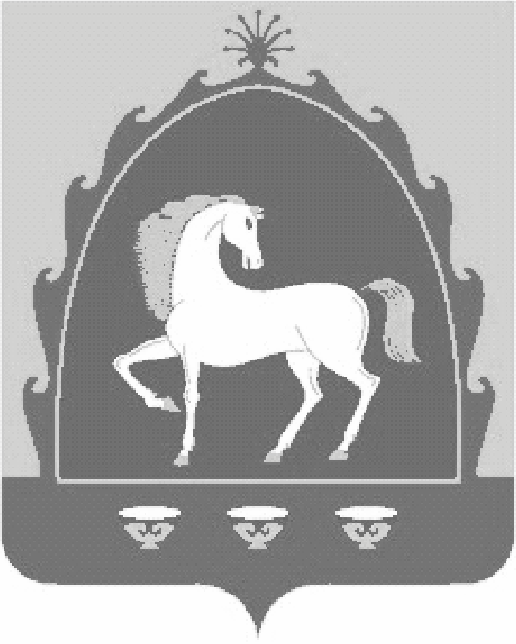 МУНИЦИПАЛЬ   РАЙОНЫНЫНТАТЛЫБАЙ   АУЫЛ   СОВЕТЫАУЫЛ   БИЛ»М»hЕСОВЕТЫ453656   Татлыбай ауылы,;изз2т  Татлыбаев урамы, 48АТел. (34751) 4-45-25, 4-45-38.СОВЕТСЕЛЬСКОГО  ПОСЕЛЕНИЯ ТАТЛЫБАЕВСКИЙ   СЕЛЬСОВЕТ МУНИЦИПАЛЬНОГО   РАЙОНА БАЙМАКСКИЙ  РАЙОН РЕСПУБЛИКИ БАШКОРТОСТАН453656  село Татлыбаево,ул. Гиззат Татлыбаева, 48АТел. (34751) 4-45-25, 4-45-38№п/пНаименование,характеристикаимуществаМестонахождениеимуществаСрокиприватизацииСпособ приватизации